Уважаемые педагоги!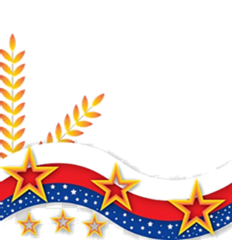 Здесь вы найдете полезные ссылки на научные статьи, посвященные патриотическому воспитанию дошкольников Жайлаубаева А. С. Патриотическое воспитание детей дошкольного возраста. https://moluch.ru/conf/ped/archive/147/7333/Коротаева Е. БелоусоваС. К основам патриотического воспитания детей в детском саду//Дошкольное воспитание. https://dovosp.ru/wp-content/uploads/2018/03/korotaeva_dv_03_2018.pdfПАТРИОТИЧЕСКОЕ ВОСПИТАНИЕ ДЕТЕЙ ДОШКОЛЬНОГО ВОЗРАСТА. Шестакова Л.А., Бадгудинова В.Р., Сорокина Г.В., Леонова Н.Ф. https://cyberleninka.ru/article/n/patrioticheskoe-vospitanie-detey-doshkolnogo-vozrasta-1Сабодаш О. А.  Патриотическое воспитание дошкольников. https://cyberleninka.ru/article/n/patrioticheskoe-vospitanie-doshkolnikovУстова А.А., Уджуху И. А. СОВРЕМЕННЫЕ ТЕНДЕНЦИИ ПАТРИОТИЧЕСКОГО ВОСПИТАНИЯ СТАРШИХ ДОШКОЛЬНИКОВ. https://elar.urfu.ru/bitstream/10995/97529/1/978-5-7996-3165-9_2020_087.pdfНравственно-патриотическое воспитание детей дошкольного возраста. Маслаева А.В. https://apni.ru/article/4706-nravstvenno-patrioticheskoe-vospitanie-detejНетребина Н.А. Современные подходы взаимодействие детского сада и семьи по нравственно - патриотическому воспитанию дошкольников. https://cyberleninka.ru/article/n/sovremennye-podhody-vzaimodeystvie-detskogo-sada-i-semi-po-nravstvenno-patrioticheskomu-vospitaniyu-doshkolnikov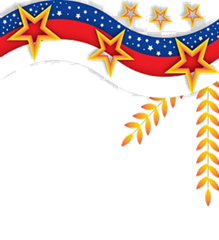 